El observador debe ser posicionado de manera que tenga una visión clara de las áreas que el conductor no pueda ver y al mismo tiempo no estar en un área de peligro.VerdaderoFalsoLos observadores también pueden ser llamados reporteros.guías en suelo.espectadores.operadores.Un observador es recomendado cuandodar reversa a un vehículo tiene grandes puntos ciegos.se mueve un vehículo en un área de trabajo congestionada.cerca de líneas eléctricas superiores. todas las anteriores.Los observadores deben usarvestimenta de alta visibilidad, como un chaleco de seguridad.un brazalete de alerta médica.botas con punta de acero.un silbato. Al actuar como un observadoruse movimientos de manos cortos y precisos.camine hacia atrás al dar las señales.mantenga contacto visual continuo con el conductor.manténgase directamente en el camino de viaje del vehículo. El observador debe ser posicionado de manera que tenga una visión clara de las áreas que el conductor no pueda ver y al mismo tiempo no estar en un área de peligro.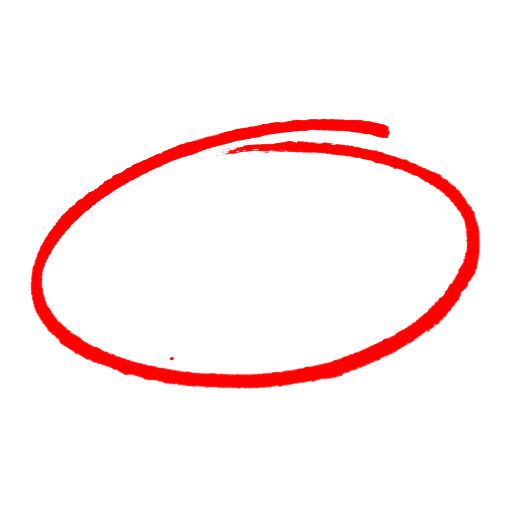 VerdaderoFalsoLos observadores también pueden ser llamados reporteros.guías en suelo.espectadores.operadores.Un observador es recomendado cuandodar reversa a un vehículo tiene grandes puntos ciegos.se mueve un vehículo en un área de trabajo congestionada.cerca de líneas eléctricas superiores. todas las anteriores.Los observadores deben usarvestimenta de alta visibilidad, como un chaleco de seguridad.un brazalete de alerta médica.botas con punta de acero.un silbato. Al actuar como un observadoruse movimientos de manos cortos y precisos.camine hacia atrás al dar las señales.mantenga contacto visual continuo con el conductor.manténgase directamente en el camino de viaje del vehículo. SAFETY MEETING QUIZPRUEBA DE REUNIÓN DE SEGURIDADSAFETY MEETING QUIZPRUEBA DE REUNIÓN DE SEGURIDAD